InformationsblattDatenverarbeitung zur TerminvergabeDie vorherige Terminvereinbarung ist für unser Geschäft vorgesehen.
 
Die Rechtsgrundlage im Sinne der DSGVO ist Artikel 6 Absatz 1 Buchstabe B, die Erfassung der Daten zur Kontaktaufnahme für (Vor-)vertragliche Zwecke.
Sollte es eine rechtliche Verpflichtung geben, so ist die Rechtsgrundlage DSGVO 6(1)c in Verbindung mit dem Gesetz / der Verordnung ____________________________

Wer verarbeitet Ihre Daten 
Geschäft/ Betrieb		:_________________________________	
Verantwortlicher (Name)	:_________________________________			
Straße			:_________________________________				
Postleitzahl			:_________________________________
Ort				:_________________________________
Telefon oder Webseite	:_________________________________
Sofern ein Datenschutzbeauftragter benannt wurde, so ist dieser wie folgt zu erreichen: _____________________________________________Sie haben gemäß DSGVO das Recht auf Auskunft der zu Ihrer Person gespeicherten Informationen, auf Berichtigung, Löschung, Einschränkung der Verarbeitung, Datenübertragbarkeit sowie sich bei einer für den Datenschutz zuständigen Aufsichtsbehörde zu beschweren. 

Dieses Informationsblatt ist wie folgt nachzulesen: 
( ) Aushang 
( ) Aushändigung
( ) Vorlage
( ) Homepage Der Zweck ist die Terminvereinbarung und die Möglichkeit des Kontaktes bei Änderungen. Bei gesetzlicher Verpflichtung ist es die Dokumentation der Kontaktdaten. Die Daten werden nur diese Zwecke verwendet.

Die Speicherung der erfassten Daten erfolgt für mindestens 3 Wochen ab dem vereinbarten Termin. Die Daten werden spätestens nach 4 Wochen unkenntlich gemacht bzw. gelöscht. Wenn ein übertrag in die Kundenkartei aufgrund von Garantie, Gewährleistung, Umtauschrecht, Kulanz…. erfolgt, so werden wir Sie gesondert über die Zweckänderung und die Aufbewahrungsfristen informieren.  

Nur wer für den Termin unbedingt erforderlichen Daten angibt, erhält einen Termin. 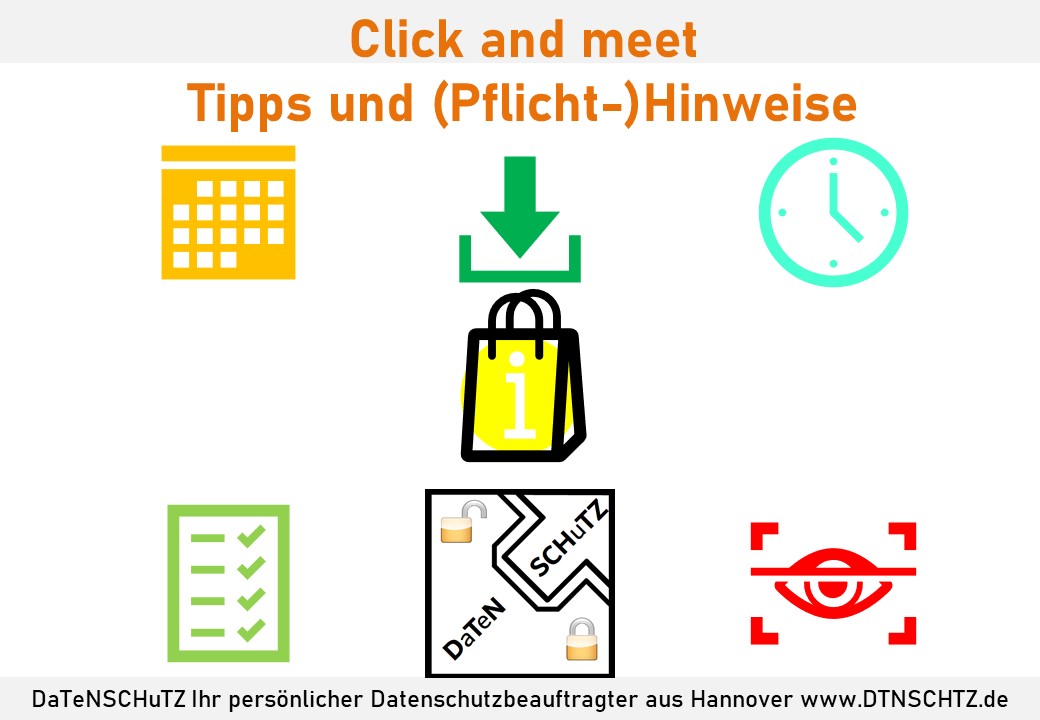 